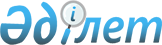 О внесении изменения в постановление акимата Темирского района от 31 марта 2017 года № 62 "Об утверждении государственного образовательного заказа на дошкольное воспитание и обучение, размера родительской платы по Темирскому району"
					
			Утративший силу
			
			
		
					Постановление акимата Темирского района Актюбинской области от 21 мая 2020 года № 100. Зарегистрировано Департаментом юстиции Актюбинской области 22 мая 2020 года № 7130. Утратило силу постановлением акимата Темирского района Актюбинской области от 26 января 2021 года № 11
      Сноска. Утратило силу постановлением акимата Темирского района Актюбинской области от 26.01.2021 № 11 (вводится в действие с 01.01.2021).
      В соответствии со статьей 31 Закона Республики Казахстана от 23 января 2001 года "О местном государственном управлении и самоуправлении в Республике Казахстан", подпунктом 8-1) пункта 4 статьи 6 Закона Республики Казахстан от 27 июля 2007 года "Об образовании", акимат Темирского района ПОСТАНОВЛЯЕТ:
      1. Внести в постановление акимата Темирского района от 31 марта 2017 года № 62 "Об утверждении государственного образовательного заказа на дошкольное воспитание и обучение, размера родительской платы по Темирскому району" (зарегистрированное в Реестре государственной регистрации нормативных правовых актов № 5458, опубликованное 12 мая 2017 года в эталонном контрольном банке нормативных правовых актов Республики Казахстан) следующее изменение:
      приложение к указанному постановлению изложить в новой редакции, согласно приложению к настоящему постановлению.
      2. Государственному учреждению "Темирский районный отдел образования, физической культуры и спорта" обеспечить установленном законодательством порядке государственную регистрацию настоящего постановления в Департаменте юстиции Актюбинской области.
      3. Контроль за исполнением настоящего постановления возложить на курирующего заместителя акима района.
      4. Настоящее постановление вводится в действие по истечении десяти календарных дней после дня его первого официального опубликования. Государственный образовательный заказ на дошкольное воспитание и обучение, размер родительской платы по Темирскому району
					© 2012. РГП на ПХВ «Институт законодательства и правовой информации Республики Казахстан» Министерства юстиции Республики Казахстан
				
      Аким Темирского района

      Ж. Батырхан
Приложение к постановлениюакимата Темирского районаот 21 мая 2020 года № 100
№ п/п
Административно-территориальное расположение организаций дошкольного воспитания и обучения (город, село, поселок)
Наименование организации дошкольного воспитания и обучения
Государственный образовательный заказ на дошкольное воспитание и обучение
Государственный образовательный заказ на дошкольное воспитание и обучение
Размер родительской платы в организациях дошкольного воспитания и обучения в день (тенге)
№ п/п
Административно-территориальное расположение организаций дошкольного воспитания и обучения (город, село, поселок)
Наименование организации дошкольного воспитания и обучения
Количество воспитанников организаций дошкольного воспитания и обучения
Средняя стоимость расходов на одного воспитанника в организациях дошкольного воспитания и обучения в месяц (тенге)
Размер родительской платы в организациях дошкольного воспитания и обучения в день (тенге)
1
город Темир
Государственное коммунальное казенное предприятие "Детский сад "Гаухар" государственного учреждения "Аппарат акима города Темира Темирского района Актюбинской области"
50
38 700
400
2
город Темир
Государственное коммунальное казенное предприятие "Детский ясли - сад "Айголек" государственного учреждения "Аппарат акима города Темир Темирского района Актюбинской области"
51
44 200
400
3
поселок Шубаркудык
Государственное коммунальное казенное предприятие "Детский сад "Балауса" государственного учреждения "Аппарат акима Шубаркудыкского сельского округа Темирского района Актюбинской области"
164
37 500
400
4
поселок Шубаркудык
Государственное коммунальное казенное предприятие детский сад "Балдаурен" государственного учреждения "Аппарат акима Шубаркудыкского сельского округа Темирского района Актюбинской области"
50
49 900
400
5
поселок Шубаркудык
Государственное коммунальное казенное предприятие "Детский сад "Балақай" государственного учреждения "Аппарат акима Шубаркудыкского сельского округа Темирского района Актюбинской области"
80
40 600
400
6
поселок Шубаркудык
Государственное коммунальное казенное предприятие "Детский сад "Қарлығаш" государственного учреждения "Аппарат акима Шубаркудыкского сельского округа Темирского района Актюбинской области"
75
35 900
400
7
село Шубаркудык
Государственное коммунальное казенное предприятие "Детский сад "Айгөлек" государственного учреждения "Аппарат акима Жаксымайского сельского округа Темирского района Актюбинской области"
75
40 200
400
8
поселок Шубаркудык
Товарищество с ограниченной ответственностью "БЕркежан"
60
33 000
400
9
село Копа
Государственное коммунальное казенное предприятие "Детский сад "Балдырған" государственного учреждения "Аппарат акима Кенестуского сельского округа Темирского района Актюбинской области""
50
49 500
400
10
село Кенкияк
Государственное коммунальное казенное предприятие "Детский сад "Акбота" государственного учреждения "Аппарат акима Кенкиякского сельского округа Темирского района Актюбинской области"
140
29 500
400
11
село Сарколь
Государственное коммунальное казенное предприятие "Детский сад "Алакай" государственного учреждения "Аппарат акима Саркольского сельского округа Темирского района Актюбинской области"
25
73 600
400
12
село Кумкудык
Государственное коммунальное казенное предприятие "Детский сад "Балапан" государственного учреждения "Аппарат акима Каиндинского сельского округа Темирского района Актюбинской области"
25
46 600
400
13
село Кенкияк
Государственное коммунальное казенное предприятие "Детский сад "Зере" государственного учреждения "Аппарат акима Кенкиякского сельского округа Темирского района Актюбинской области"
250
36 700
400
14
поселок Шубарши
Государственное коммунальное казенное предприятие "Детский сад "Еркем-ай" государственного учреждения "Аппарат акима Шубаршийского сельского округа Темирского района Актюбинской области"
140
29 500
400